OBSERVA LAS SIGUIENTES IMÁGENES Y ESCRIBE DEBAJO CUAL  ES FAUNA Y CUAL  ES FLORA.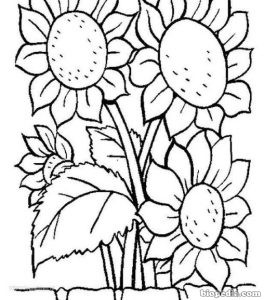 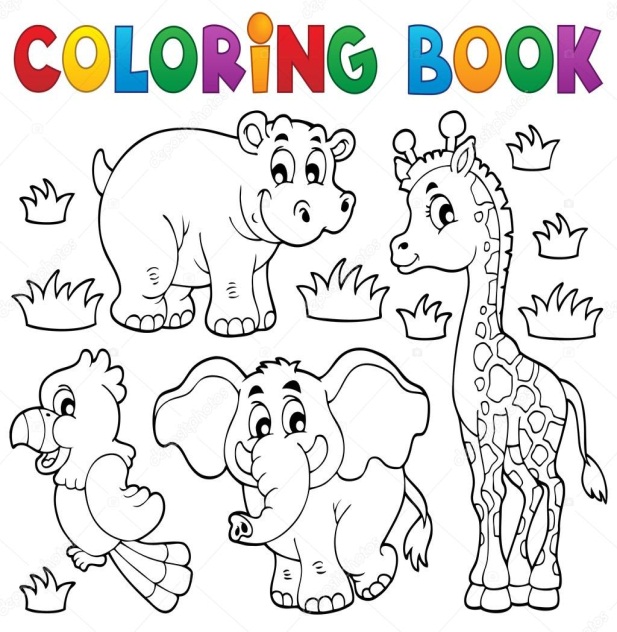                  ____________________                                       _____________________UN ECOSISTEMA ES UN CONJUNTO FORMADO POR LOS SERES VIVOS DE UN LUGAR, EL MEDIO FISICO EN EL QUE HABITAN Y LAS RELACIONES QIE SE ESTABLECEN EN ESTE. COLOREA SOLO LA IMAGEN QUE CORRESPONDA A ECOSISTEMA.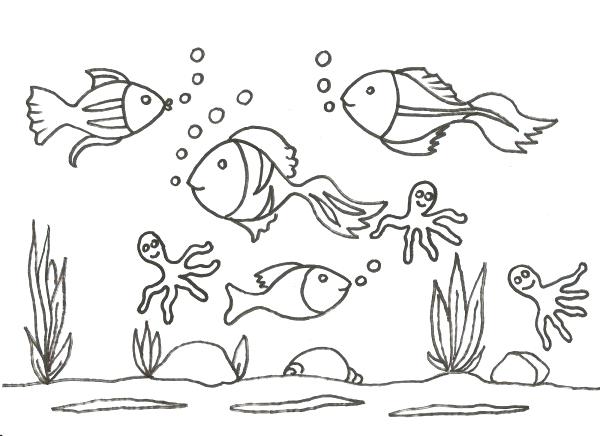 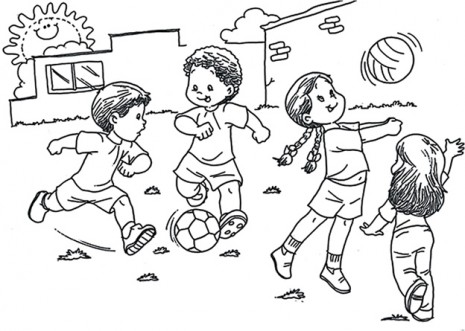 EN UN ECOSISTEMA LOS FACTORES ABIOTICOS SON SERES QUE NO TIENEN VIDA PERO QUE SON NECESARIOS PARA LA VIDA. Ejemplo: sol, agua, suelo. De la siguiente imagen colorea solo los que corresponden a los factores abióticos.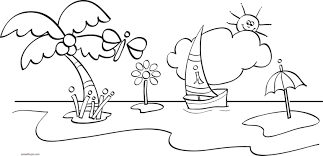 EN UN ECOSISTEMA LOS FACTORES BIOTICOS SON TODOS AQUELLOS SERES VIVOS QUE SE RELACIONAN CON EL MEDIO. COLOREA SOLO LOS BIOTICOS EN LA SIGUIENTE IMAGEN.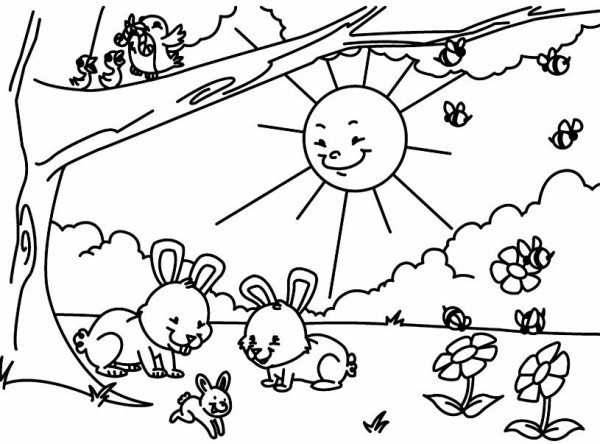 ESCRIBE DOS CUIDADOS QUE DEBES TENER CON EL AGUA PARA GARANTIZAR QUE ESTA NO SE ACABE.______________________________________________________________________________________________________________________________________________________________________________________________________________________________________________________________________________________________________ESCRIBE DOS CUIDADOS QUE DEBES TENER CON EL SUELO PARA QUE ESTE NO SE CONTAMINE.________________________________________________________________________________________________________________________________________________________________________________________________________________________________________________________________________________________________________BUSCA EN EL DICCIONARIO EL SIGNIFICADO DE LAS SIGUIENTES PALABRAS Y ESCRIBELO:OXIGENO:_____________________________________________________________________________________________________________________________________________________________________________________________________________________________VIENTO:______________________________________________________________________________________________________________________________________________________________________________________________________________________EN EL SIGUIENTE DIBUJO ESCRIBE LAS PARTES DE LA PLANTA: Y ESCRIBE  LA IMPORTANCIA DE LAS PLANTAS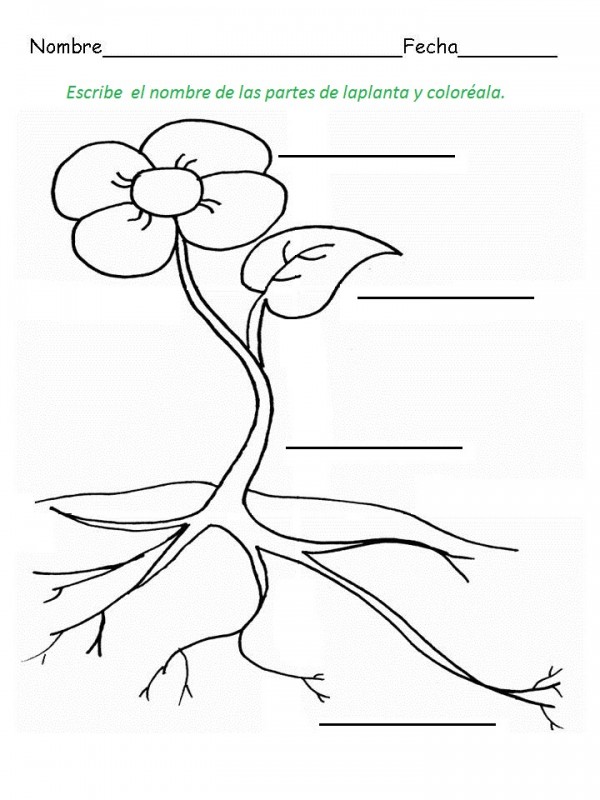                         INSTITUCION EDUCATIVA MARISCAL ROBLEDO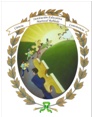 SECRETARIA DE EDUCACION MUNICIPIO DE MEDELLINSECRETARIA DE EDUCACION MUNICIPIO DE MEDELLINSECRETARIA DE EDUCACION MUNICIPIO DE MEDELLINCODIGO: GA-FEP-018                        INSTITUCION EDUCATIVA MARISCAL ROBLEDOFORMACION INTEGRAL PARA UNA MEJOR CALIDAD DE VIDAFORMACION INTEGRAL PARA UNA MEJOR CALIDAD DE VIDAFORMACION INTEGRAL PARA UNA MEJOR CALIDAD DE VIDAVERSION: 1                        INSTITUCION EDUCATIVA MARISCAL ROBLEDOACTIVIDADES DE RECUPERACIÓN  DE PERIODO: 2AREA: CIENCIASAREA: CIENCIASFECHA: 6 NOVIEMBREGESTION ACADEMICAPROCESO DE EVALUACIONPROCESO DE EVALUACIONFECHA: Mayo 2018GRADO:SEGUNDONOMBRE ESTUDIANTE:NOMBRE ESTUDIANTE:NOMBRE ESTUDIANTE:DOCENTES: CRISTINA RUIZMONICA ALVAREZ ERIKA OSORIO DOCENTES: CRISTINA RUIZMONICA ALVAREZ ERIKA OSORIO 